Менеджер по работе с клиентами в коммерческий отделот 15 000 до 60 000 руб. на рукиООО Гранд Капитал Ульяновск, улица Орлова, 28/58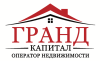 Требуемый опыт работы: 1–3 годаПолная занятость, полный деньОбязанности:соблюдение стандартов компаниианализ цен на рынке недвижимостиведение переговоров с продавцом/покупателемпрезентация объектов недвижимостизаключение договоровсопровождение клиента до сделки(постпродажное сопровождение)Требования:собственный стиль продаж(нет заученных скриптов и общих правил под каждого клиента)коммуникативные навыки,умение общаться с клиентом,командой и руководствомнацеленность на результатвысокая работоспособностьУсловия:регулярное корпоративное обучение(переговоры,юридическая часть,финансы)безлимитная мобильная связь,интернет,чай/кофе, корпоративы,тимбилдингибаза объектов и клиентов от компанииофициальное трудоустройство после испытательного срокаграфик 5/2 с 9:00 до 18:00окладная часть в размере 15000 руб.+ % от сделокпрофессиональный личностный ростГРАНД КАПИТАЛ -это современная и престижная компания по подбору и продаже недвижимости, мы зарекомендовали себя на рынке ,как добросовестная компания с положительной репутацией!НАША ЦЕЛЬ-СИЛЬНЕЙШАЯ КОМАНДА ПРОФЕССИОНАЛОВ!ЖДЕМ РЕЗЮМЕ ЛУЧШИХ КАНДИДАТОВ КОТОРЫЕ ПРИВЫКЛИ НЕ РАБОТАТЬ, А ЗАРАБАТЫВАТЬ!Контактная информацияГурьянова Инна Анатольевна+7 (937) 8752223i.guryanova@gc73.ruАдресУльяновск, улица Орлова, 28/58